Charles Ramsey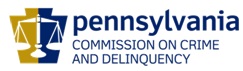 ChairmanMichael Pennington  Executive DirectorOVS NewsletterMarch 10, 2021In this Issue...Creating A Trauma-Informed Court EnvironmentDomestic Violence Up 8.1% During PandemicFemale Victims Are People In Their Own RightLanguage Justice In Legal Services10 Tips To Have An Informed Conversation About Domestic ViolenceA Plan To Repair The HeartVOCA Fix To Sustain The Crime Victims Act of 2021Ensuring Services For Victims Of Crime: Penalty Financing And Local CoordinationEnhancing Law Enforcement Response To VictimsGun Violence EpidemicBasics Of Sign Language Interpreting And Working With InterpretersUpcoming Trainings & EventsSexual Assault Awareness MonthNew Training Toolkit On Supporting Crime Victims With DisabilitiesNational Crime Victims’ Rights WeekNOVA Victim Assistance AcademyTrauma-Informed Care For AAPI Survivors: 3-Part Webinar SeriesPPD Domestic Violence Seminar SeriesNational Advisory Committee On Sex Trafficking Of Children And Youth Best Practices And RecommendationsVictims Compensation Assistance Program Online TrainingsPennsylvania Victim Services Training (PVST) Online Learning Management SystemEmployment OpportunitiesPike County – Employment OpportunitiesYour Safe Haven Inc (Bedford County) – Employment OpportunityCrisis Shelter – Employment OpportunitiesTransitions of PA – Employment OpportunitiesSafe Berks – Employment OpportunitiesYWCA – Employment OpportunitiesThe Crime Victims' Center of Chester County – Employment OpportunitiesCrisis Center North – Employment OpportunitiesNeighborhood Legal Services – Employment OpportunitiesUpcoming Events WebEx Online Trainings Available
Compensation Related: Basic Compensation and much more! Credits towards VOCA/RASA/VOJO training requirements are available for all sessions (unless indicated otherwise in the session description).  To receive training credits:  1) you must be logged into the session and 2) the WebEx application must be on your computer for the entire duration of the session.  As the OVS recognizes that emergencies may arise and you may not be able to attend the entire session, there is no prohibition against attending part of a session (although training credits will not be given in that instance).Return to top Creating A Trauma-Informed Court EnvironmentCourts are inherently negative environments. Defendants, witnesses, victims, attorneys, law enforcement officers are generally not coming to court because they want to. As a result, court environments are inherently stressful. All workplaces should be trauma-informed, and courts are no exception. Please click here to read an article posted by National District Attorneys Association on creating a trauma-informed environment.Return to top Domestic Violence Up 8.1% During PandemicA review of U.S. and international studies compared changes in the number of domestic violence incidents before and after jurisdictions began imposing stay-at-home restrictions last year.Please click here to read.Return to top Female Victims Are People In Their Own RightFemale victims are people in their own right – not just some man’s wife, mother, sister or daughter.  Trauma doesn’t have a gender. Please click here to read the article about why as a society we should care about rape simply in so far as it harms many and various human beings.Return to top Language Justice In Legal ServicesLegal aid practitioners in the United States are all too familiar with the challenges that clients who do not use English as their dominant language face when seeking government-funded services, programs, benefits, and activities. Many legal aid organizations zealously advocate for their clients to enforce the legal obligations of federal and state-funded government entities, such as the courts or benefits agencies, to provide language services. Some may find it uncomfortable, however, to turn the lens inward and review their own organization’s language services and practices around serving clients who speak languages other than English. Yet, sometimes our boldest and most important advocacy begins at home. This article positions language justice as a critical part of effective and inclusive legal services.  Please click here to read more. Return to top 10 Tips To Have An Informed Conversation About Domestic ViolenceNational Network to End Domestic Violence (NNEDV) recently posted an article with tips on how to begin having an informed conversation about domestic violence.Please click here to read.Return to top A Plan To Repair The HeartThe Harvard Crimson recently published an article about one individuals’ path to restorative justice.Please click here to read.Return to topVOCA Fix To Sustain The Crime Victims Act of 2021The VOCA Fix bill was introduced March 4, 2021 in the US House and Senate with bipartisan co-sponsors.  The bill has strong bipartisan support as well as the support of the wider stakeholder and advocacy community.  Please click here to read information to educate Congressional leaders regarding the importance of the VOCA fix for victims.Return to topEnsuring Services For Victims Of Crime: Penalty Financing And Local CoordinationA recent brief highlights that crime victimization is prevalent and costly due to negative short-and long outcomes, access to resources and support from victim services providers, and the need for replenishing the VOCA Crime Victims Fund. Recommendations are also made such as sustaining victim services, coordination between first responders and providers and support community access. The brief will also be broadly shared with legislators. Please click here to read.Return to topEnhancing Law Enforcement Response To VictimsThe International Association of Chiefs of Police released the second edition of its “Enhancing Law Enforcement Response to Victims” Strategy to help build broader communitywide trust and confidence in the police; foster the healing process for victims; increase victim participation in the criminal justice process; and produce stronger cases to hold offenders accountable. Please click here to read.Return to topGun Violence EpidemicHow has recent mass shootings affected victim service agencies? Please click here to read an article about the work of victim/survivor agencies in the Philadelphia area.Return to topBasics Of Sign Language Interpreting And Working With InterpretersThe National Resource Center for Reaching Victims offers a series of brief, videos about the basics of sign language interpreting and working with interpreters.Please click here to view.Return to topSexual Assault Awareness MonthThe National Sexual Violence Resource center has provided information on resources to help commemorate Sexual Assault Awareness Month (SAAM) in April.Please click here to read.Return to topNew Training Toolkit On Supporting Crime Victims With DisabilitiesThe Centers for Disease Control and Prevention estimates that 61 million adults in the United States live with a disability. It is therefore critical that the crime victims’ field is equipped to provide services to victims with disabilities. The recently released Supporting Crime Victims with Disabilities Online Training Toolkit includes videos, educational resources, tools, and examples of culturally responsive best practices on how to effectively identify, reach, and serve victims of crime with disabilities.Return to topNational Crime Victims’ Rights WeekNOVA Victim Assistance AcademyReturn to top Trauma-Informed Care For AAPI Survivors: 3-Part Webinar SeriesPresented in collaboration with four AAPI community organizations and shelters, this webinar series explores the impacts of trauma on AAPI survivors and communities. Presenters share insight about working with survivors in shelter and through immigration and legal cases; and discuss best practices for providing culturally specific, trauma-informed services, particularly within the context of COVID-19. Please click here to access the webinars.Return to top PPD Domestic Violence Seminar SeriesPPD Domestic Violence Seminar Series:United for Support and KnowledgeJoin the Philadelphia Police Department's four-part Domestic Violence SeminarLOCATION: Hosted virtually via Zoom every Thursday in MarchTIME: 5:30pm-6:30pmSession 2: Thursday March 11, 2021Part 1: Police Response to Domestic Violence:Police Protocol for responding to domestic violence calls, how to file a police report and Victim Assistance Officer’s responsibilitiesPart 2: Domestic Violence Criminal Proceedings:Criminal process for domestic violence, what to expect in court, and Stay away orders vs Protection from abuse ordersSession 3: Thursday March 18,2021Part 1: Protection from abuse orders and Police Enforcement:How to file and where, new Covid-19 Procedures, who can file for a PFAPart 2: Domestic Violence and Gun ConfiscationSession 4: Thursday March 25, 2021Safety Planning and ResourcesTypes of Safety Planning, How to get help, Compensation and ResourcesJOIN OUR ZOOM SERIEShttps://us02web.zoom.us/j/84988188903Meeting ID: 849 8818 8903Questions? Contact Captain Maria Ortiz-Rodriguez, Community RelationsEmail: Maria.Ortiz-Rodriguez@Phila.govReturn to top National Advisory Committee On Sex Trafficking Of Children And Youth Best Practices And RecommendationsThe National Advisory Committee on the Sex Trafficking of Children and Youth in the United States invites states and relevant stakeholders to join consultation calls on best practices and recommendations to strengthen responses to the sex trafficking of children and youth. Each topical call will focus on one of the 12 areas addressed in the Committee’s interim report. The purpose of these calls is to provide states and relevant stakeholders with a better understanding of the components in each section of the Committee’s report, guidance for responding to this section of the report using the State Self-Assessment Survey, and an opportunity to ask clarifying questions to the Committee members. You can register for any of the sessions listed below:Demand Reduction | When: Monday, March 15, 2021. Register herePrevention | When: Wednesday, March 17, 2021. Register hereLegislation and Regulation | When: Monday, March 22, 2021. Register here.Research and Data | When: Wednesday, March 24, 2021. Register hereFunding and Sustainability | When: Monday, March 29, 2021. Register here Multidisciplinary Response | When: Wednesday, March 31, 2021. Register hereReturn to topVictims Compensation Assistance Program Online Trainings  The following training will be held on March 17, 2021.  Basic Compensation - 2:00 p.m. – 4:00 p.m. The following trainings will be held on March 24, 2021.  Loss of Support Clinic - 9:00 a.m. – 10:00 a.m. Counseling Expenses Clinic - 10:30 a.m. – 11:30 a.m.     The following trainings will be held on April 7, 2021.  Transportation Expenses Clinic - 9:00 a.m. – 10:00 a.m. Funeral & Burial Expenses Clinic - 10:30 a.m. – 11:30 a.m.The following trainings will be held on April 14, 2021.  Motor Vehicle-Related Crime Expenses Clinic - 9:00 a.m. – 10:00 a.m. “Wow, That’s Covered by Compensation” - 10:30 a.m. – 11:30 a.m.The following trainings will be held on April 21, 2021.  Stolen Benefit Cash Expenses Clinic - 9:00 a.m. – 10:00 a.m. Crime Scene Cleanup Expenses Clinic - 10:30 a.m. – 11:30 a.m.The following training will be held on April 28, 2021.  Basic Compensation - 9:00 a.m. – 11:00 a.m.       All trainings count towards 1 hour of the required RASA/VOCA/VOJO training hours, except Basic Compensation which counts towards 2 and DAVE training which counts towards 2.15. Please click here to registerReturn to topPennsylvania Victim Services Training (PVST) Online Learning Management SystemPCCD’s Office of Victims’ Services (OVS) offers its Pennsylvania Victim Services Training (PVST) Online Learning Management System to fill a need for easily accessible, high-quality, free training for victim advocates at PCCD-funded programs. PVST courses count for PCCD training hours and courses can be taken as the learner’s schedule permits. The PVST also keeps a record of a user’s course completion and credit hours earned.  The courses on the PVST are designed to complement, reinforce and enhance the PCCD Foundational Academy and the online offerings on the learning management systems operated by PCADV, PCAR and the Pennsylvania Chiefs of Police Association.The PVST is resource center for PCCD funded programs and allied professionals whose work brings them into contact with crime victim populations to receive free, quality, and easily accessible training. The training is Pennsylvania-specific, web based, and can be taken on the student’s own timeframe. There are currently 24 approved programs, totaling 48 hours of training, on the PVST.  To access the PVST, please click here. The registration code is 7223.Return to topPike County – Employment OpportunitiesDickson House Children’s Advocacy Center at the Pike County District Attorney’s Office is a facility dedicated to child victims of sexual and physical abuse, neglect and witnesses to violent crime. Dickson House provides a safe and child-focused environment for the beginning steps of criminal and/or child protection investigations. Children who visit Dickson House are referred to community resources to address mental health concerns arising from their victimization. Please click here to view current job opportunities.Return to topYour Safe Haven Inc (Bedford County) – Employment OpportunityYour Safe Haven Inc is a private non-profit comprehensive crime victims center seeking a highly motivated Executive Director. Please click here for a complete job description and more details. Return to topCrisis Shelter – Employment OpportunitiesSince 1981 the Crisis Shelter of Lawrence County has been the community’s response to violence and abuse, serving victims of Domestic Violence, Sexual Assault and Other Serious Crimes and Older Victims of Any Crime, as well as services to Human Trafficking victims, while also working to prevent violence and abuse through prevention education, intervention training and public awareness.Please click here to view current job opportunities.Return to topTransitions of PA – Employment OpportunitiesTransitions of PA is a nonprofit organization serving victims of domestic violence, sexual assault, and other serious crimes in Union, Snyder, and Northumberland Counties. Established in 1976, Transitions provides prevention education, professional training, legal advocacy, civil legal assistance, counseling, and shelter. Please click here to view current job opportunities.Return to topSafe Berks – Employment OpportunitiesSafe Berks provides safe haven and support to victims of domestic violence and sexual assault. Our advocacy and education programs increase awareness of oppression and promote the prevention of domestic violence and sexual assault.Please click here to view current job opportunities.Return to topYWCA – Employment OpportunitiesThe YWCA Greater Harrisburg is dedicated to eliminating racism, empowering women and promoting peace, justice, freedom and dignity for all.Please click here to view current job opportunities.Return to topThe Crime Victims' Center of Chester County – Employment OpportunitiesThe Crime Victims’ Center of Chester County, Inc. (CVC) is a private, community-based, non-profit 501(c)(3) comprehensive victim services agency. CVC is the designated provider of services to sexual violence victims for Chester County, however we serve victims of all types of crime including domestic violence.Please click here to view current job opportunities.  Interested candidates can email their resume to ChristineZ@cvcofcc.org.  Return to topCrisis Center North – Employment OpportunitiesCrisis Center North is a counseling and resource center that provides services to victims of domestic violence and their loved ones in northern and western Allegheny County via counseling, therapy, case management, legal and medical advocacy and economic empowerment services. In addition, the Center provides community trainings on topics related to intimate partner violence and teen dating violence, as well as prevention education programming to local schools.Please click here to view current job opportunities. Return to topNeighborhood Legal Services – Employment OpportunitiesNLS secures justice and resolves fundamental legal problems for those who are low-income and vulnerable in Allegheny, Beaver, Butler, and Lawrence Counties by providing high-quality legal services and community legal education.  Founded in 1966, NLS has provided civil legal aid to more than 1.2 million of our low-income neighbors in need of legal assistance.Please click here to view current job opportunities.Return to topIf your program is offering new or extended services, or implementing new initiatives that you would like to highlight, please submit your news article to Lea Dorsey at ledorsey@pa.gov.  The next OVS Newsletter will be published on Wednesday, March 24, 2021.  If you would like any training events, fundraisers, or notable news published in this newsletter, please submit them to Lea Dorsey at ledorsey@pa.gov  by Wednesday, March 17, 2021.  You have signed up to receive the OVS Newsletter from the Office of Victims' Services.  This newsletter will be sent to you on a biweekly basis via email.  If your email address changes or you would like to be removed from the OVS Newsletter distribution list, please contact Lea Dorsey at (717) 265-8733 or via email at ledorsey@pa.gov.    Return to topPennsylvania’s Office of Victims’ Services  |  3101 North Front Street  |  Harrisburg, PA  17110 |  (717) 783-0551www.pccd.pa.gov PA Crime Victims Websitewww.pcv.pccd.pa.govTwitter: @PaCrimeComm.